اللجنة الحكومية الدولية المعنية بالملكية الفكرية والموارد الوراثية والمعارف التقليدية والفولكلورالدورة الرابعة والثلاثونجنيف، من 12 إلى 16 يونيو 2017مذكرة إعلامية لمنبر الجماعات الأصلية والمحليةوثيقة من إعداد الأمانةاتفقت اللجنة الحكومية الدولية المعنية بالملكية الفكرية والموارد الوراثية والمعارف التقليدية والفولكلور ("اللجنة")، في دورتها السابعة، على "أن ينظَّم، تماما قبل استهلال دورات اللجنة، منبر يدوم نصف اليوم ويترأسه ممثل عن أحد المجتمعات المحلية أو الأصلية". وقد تواصل تنظيم منابر على ذلك المنوال قبل كل دورة من دورات اللجنة المعقودة منذ عام 2005.وموضوع المنبر في الدورة الرابعة والثلاثين هو: "القضايا المعلقة/العالقة في مشاريع مواد اللجنة الحكومية الدولية بشأن حماية أشكال التعبير الثقافي التقليدي: رؤى الشعوب الأصلية والجماعات المحلية". ويرد في مرفق هذه الوثيقة البرنامج المؤقت للمنبر.[يلي ذلك المرفق]البرنامج المؤقت لجلسة المنبرالاثنين، 12 يونيو 201711:15	افتتاح الجلسةالرئيس - (يختاره منتدى السكان الأصليين الاستشاري في الويبو)11:15 – 11:35	المتحدث الرئيسي:	الأستاذ جيمس أنايا، عميد وأستاذ في قسم تشارلز إنغيلس تومسون للحقوق، كلية الحقوق في جامعة كولورادو، الولايات المتحدة الأمريكية.11:35 – 11:50	المجيبة:	السيدة أروها تي بارياكي ميد، عضو مجلس قبيلتي نغاتي آوا ونغاتي بورو، نيوزيلندا.11:50 – 12:05	المجيبة:	السيدة جينفر تولي كوربوز، عضو شعب كانكانا-إي إيغوروت من مقاطعة ماونتن، الفلبين؛ والمنسقة القانونية لمؤسسة تبتيبا – مركز الشعوب الأصلية الدولي للبحث في السياسة العامة والتعليم، الفلبين.12:05 - 12:30	نقاش مع الحاضرين واختتام الجلسة[نهاية المرفق والوثيقة]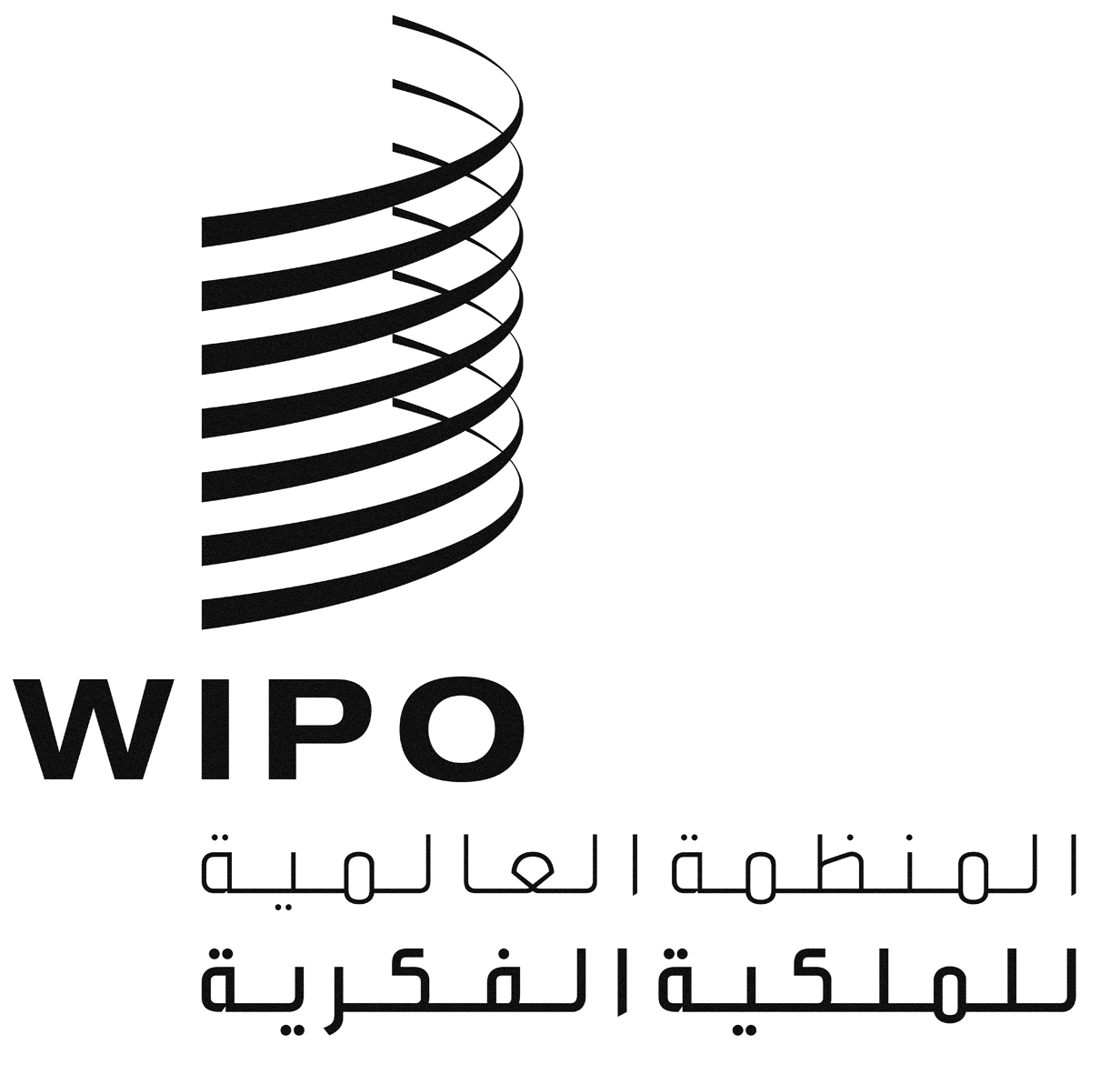 AWIPO/GRTKF/IC/34/INF/5WIPO/GRTKF/IC/34/INF/5WIPO/GRTKF/IC/34/INF/5الأصل: بالإنكليزيةالأصل: بالإنكليزيةالأصل: بالإنكليزيةالتاريخ: 9 مايو 2017التاريخ: 9 مايو 2017التاريخ: 9 مايو 2017